SECONDARY SCHOOL APPLICATION FOR ENROLMENTPLEASE ENCLOSE A COPY OF YOUR CHILD’S BIRTH CERTIFICATE OR PASSPORT, A PASSPORT PHOTOGRAPH, A COPY OF YOUR CHILD’S PREVIOUS SCHOOL REPORT AND A NON-REFUNDABLE REGISTRATION FEE OF K50,000.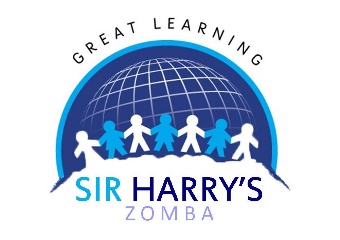 Sir Harry Johnston International SchoolZombaTel: 01525280greatlearning@sirharryszomba.comwww.sirharryszomba.com PASSPORT SIZE PHOTOGRAPH OF CHILDYear 7          Year 8              Year 9            Year 10          Year 11 PASSPORT SIZE PHOTOGRAPH OF CHILDStart date: Type of application: Day / Boarding *STUDENT INFORMATIONSTUDENT INFORMATIONFull name:Sex:Date of birth:                                     Nationality:Religion:Home language:Previous schools:Name of brothers/sisters at this school:PARENT/CARER CONTACT INFORMATIONPARENT/CARER CONTACT INFORMATIONPARENT/CARER CONTACT INFORMATIONFIRST CONTACTSECOND CONTACTSECOND CONTACTTitle: Dr / Mr / Mrs / Miss/ Ms*Title: Dr / Mr / Mrs / Miss/ Ms*Title: Dr / Mr / Mrs / Miss/ Ms*Name:Name:Name:Employer:Employer:Employer:Office Tel:Office Tel:Office Tel:Home Tel:Home Tel:Home Tel:Mobile:Mobile:Mobile:Email:Email:Email:Work address:Work address:Work address:Residential address:Residential address:Residential address:RESIDENTIAL STATUSRESIDENTIAL STATUSRESIDENTIAL STATUSMalawian  P.R.P  B.R.P  T.E.P.   T.A.P.Malawian  P.R.P  B.R.P  T.E.P.   T.A.P.Do you pay Malawi Tax on your earnings?Yes NoMEDICAL INFORMATIONMEDICAL INFORMATIONMEDICAL INFORMATIONMEDICAL INFORMATIONMEDICAL INFORMATIONMEDICAL INFORMATIONYesNoAdditional InformationAdditional InformationDoes the student have any allergies?Does the student have any allergies?Does the student have any dietary restrictions?Does the student have any dietary restrictions?Is the student taking any medicine on a regular basis?Is the student taking any medicine on a regular basis?Is there any other medical condition that the school should be aware of?Is there any other medical condition that the school should be aware of?Medical aid plan:Principle member:Principle member:Principle member:Principle member:Principle member:Scheme type: Membership no:Membership no:Membership no:Membership no:Suffix:COMMUNICATION INFORMATION:COMMUNICATION INFORMATION:Which email address/es should be used to send newsletters?(please write clearly)Which WhatsApp number/s should be used for school notices?PERSON/ORGANISATION RESPONSIBLE FOR PAYING FEESPERSON/ORGANISATION RESPONSIBLE FOR PAYING FEESName:Name:Email address:Tel:Address:Address:Any parent with outstanding debts from previous years will not be allowed to enroll any student at the school. Any parent/guardian with outstanding debts from the previous term will not be allowed to enroll a student for the next term.Commitment to pay school fees is between the parent/guardians regardless of whether employers are paying for them.  No post-dated cheques to clear arrear debts will be accepted.Fees must be paid directly into the bank.  Deposit slips or proof of payment should then be presented to the office.Any parent with outstanding debts from previous years will not be allowed to enroll any student at the school. Any parent/guardian with outstanding debts from the previous term will not be allowed to enroll a student for the next term.Commitment to pay school fees is between the parent/guardians regardless of whether employers are paying for them.  No post-dated cheques to clear arrear debts will be accepted.Fees must be paid directly into the bank.  Deposit slips or proof of payment should then be presented to the office.DECLARATION BY PARENT/CARER:DECLARATION BY PARENT/CARER:I would like to apply for my child to be enrolled at Sir Harry Johnston International School and agree to the following:He/she will conform with the rules and regulations of the school.He/she will attend all sessions required by the school during term times, including extra sporting and cultural events.  He/she will always arrive and be collected punctually at all times.He/she will wear school uniform in a clean and tidy manner and keep hair trimmed and tidy at all times avoiding all extremes.I accept full responsibility for punctual payment of school fees due in respect of the child’s school attendance.I will inform the school of any changes in address or telephone numbers, either residential or business, this being essential in the case of emergency.I will notify the school one month in advance should I intend to withdraw the child for any reason whatsoever.I will notify the school with all the details should the child ever be left in the care of another person while the parents are both absent from home.I will attend parent interviews when specifically requested.In the event of an accident or serious illness of the child, and should I be unable to be contacted, I authorise the Principal to seek medical treatment for the child, at his complete discretion, and I agree to pay all medical fees in this respect.I agree to notify the school, at the time, of any illness, accident, medical condition (whether under treatment or not), or any other circumstances (such as bereavement), which might affect the physical or mental performance of the child.I recognise that the school cannot take liability for loss or damage to the possessions of my child while he/she is at school or on school trips of any nature.I give permission for my child’s image and/or video to be taken and used in publicity material for the school, including printed and electronic publications, video and on websites.I accept that failure to comply with these rules and regulations may result in my having to withdraw my child/ren from the school.I would like to apply for my child to be enrolled at Sir Harry Johnston International School and agree to the following:He/she will conform with the rules and regulations of the school.He/she will attend all sessions required by the school during term times, including extra sporting and cultural events.  He/she will always arrive and be collected punctually at all times.He/she will wear school uniform in a clean and tidy manner and keep hair trimmed and tidy at all times avoiding all extremes.I accept full responsibility for punctual payment of school fees due in respect of the child’s school attendance.I will inform the school of any changes in address or telephone numbers, either residential or business, this being essential in the case of emergency.I will notify the school one month in advance should I intend to withdraw the child for any reason whatsoever.I will notify the school with all the details should the child ever be left in the care of another person while the parents are both absent from home.I will attend parent interviews when specifically requested.In the event of an accident or serious illness of the child, and should I be unable to be contacted, I authorise the Principal to seek medical treatment for the child, at his complete discretion, and I agree to pay all medical fees in this respect.I agree to notify the school, at the time, of any illness, accident, medical condition (whether under treatment or not), or any other circumstances (such as bereavement), which might affect the physical or mental performance of the child.I recognise that the school cannot take liability for loss or damage to the possessions of my child while he/she is at school or on school trips of any nature.I give permission for my child’s image and/or video to be taken and used in publicity material for the school, including printed and electronic publications, video and on websites.I accept that failure to comply with these rules and regulations may result in my having to withdraw my child/ren from the school.Signed by parent/carer:Date:FOR OFFICE USE ONLYFOR OFFICE USE ONLYDate of birth verifiedClass checkedDate of birth verifiedClass checkedRegistration Fee Receipt NumberEmail address/es addedEmail address/es addedWhatsApp number/s addedWhatsApp number/s addedDate started:Date left: